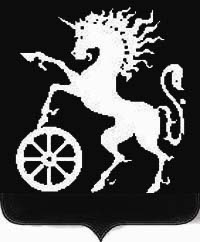 КРАСНОЯРСКИЙ КРАЙБОГОТОЛЬСКИЙ ГОРОДСКОЙ  СОВЕТ ДЕПУТАТОВЧЕТВЕРТОГО СОЗЫВАР Е Ш Е Н И Е09.04.2015                                          г. Боготол                                   № 22-320О внесении изменений в решение Боготольского городского Совета депутатов  «Об утверждении Положения о порядке управления и распоряжения имуществом, находящимся в муниципальной собственности города Боготола»В целях приведения решения Боготольского городского Совета депутатов «Об утверждении Положения о порядке управления и распоряжения имуществом, находящимся в муниципальной собственности города Боготола» в соответствие с действующим законодательством, руководствуясь статьями 23, 79 Устава города Боготола, Боготольский городской Совет депутатов РЕШИЛ:1. Внести изменения в решение Боготольского городского Совета депутатов от 27.03.2014 № 17-263 «Об утверждении Положения о порядке управления и распоряжения имуществом, находящимся в муниципальной собственности города Боготола» (в ред. от 08.07.2014 № 19-282) следующие изменения:1.1. статью 23 изложить в следующей редакции: «Статья 23. Условия передачи муниципального имущества1. Заключение договоров аренды, договоров безвозмездного пользования, договоров доверительного управления имуществом, иных договоров, предусматривающих переход прав владения и (или) пользования в отношении муниципального имущества, не закрепленного на праве хозяйственного ведения или оперативного управления осуществляется в соответствии с Федеральным законом № 135-ФЗ «О защите конкуренции».».2. Контроль за исполнением настоящего решения возложить на постоянную комиссию Боготольского городского Совета депутатов по бюджету, финансам и налогам (председатель Бальчонок А.Б.).3.	Решение вступает в силу в день, следующий за днем его официального опубликования в газете «Земля боготольская».Глава города Боготола,председатель Боготольского городского Совета депутатовА.Н. Артибякин